Evaluation of three methods to assess the degree of milk-out in dairy cowsD. Meyer, A. Haeussermann, K. Barth, S. Lingner and E. HartungSupplementary material for animal journalSupplementary Figure S1 Randomised temporal organisation of the three evaluators when assessing completeness of milk-out in German Holstein dairy cow herd 1 to 6. All dairy herds were visited once by each evaluator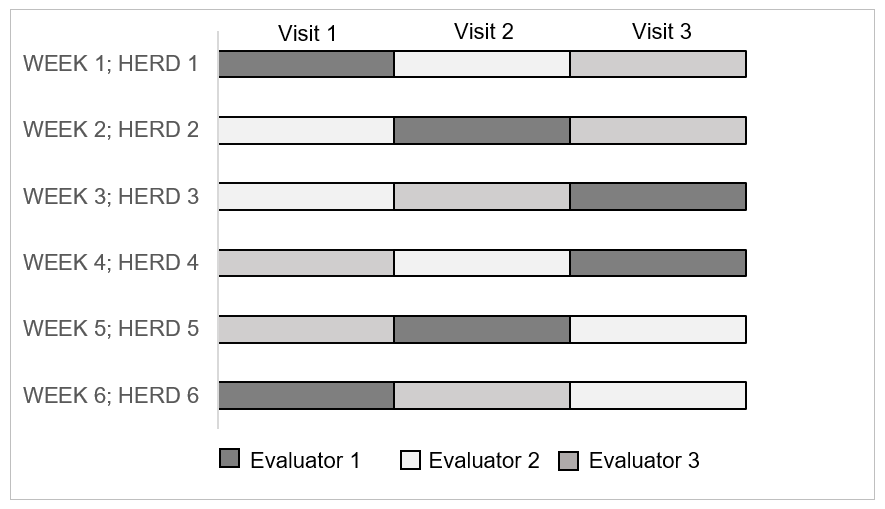 Supplementary Table S1 Characteristics of six German Holstein dairy cow herds, parlours and parlour settings at the six dairy farms included in the evaluation of completeness of milk-out 1 Vacuum measurements conducted in July and August 2017 Supplementary Material S1 Logistic and linear regression model descriptionA logistic regression model was fitted to analyse the relationship between the outcome of the visual scoring of the degree of quarter filling (VISUAL) (target) and the herd, the evaluators and the strip yield in 60 s (SY60) (predictors). A linear regression model was introduced to analyse the relationship between the outcome of the precisely defined hand milking method (DEFINED) (target) and the method of quantitative assessment of number of easy strips (EASYSTRIPS) (target) and the herd, the evaluators and SY60 (predictors). The models were defined as Whereis the outcome of the assessment of the cow’s quarters with the VISUAL, the DEFINED or the EASYSTRIPS method is the intercept is the effect of the herd is the effect of the evaluator is the effect of SY60 is the random error for the modelSupplementary Material S2 Exemplary R Code of the linear regression model for the method of quantitative assessment of number of easy strips (EASYSTRIPS)lmEASYSTRIPS <- lme(EASYSTRIPS ~ SY60 + herd + evaluator, data=data1, random=~1|ID, na.action=na.exclude, weights=varIdent(form=~1|herd*evaluator), method="ML",  control=list(maxIter=255,msMaxIter=255,opt="nlminb"))anova(lmEASYSTRIPS)summary(lmEASYSTRIPS)FarmFarmFarmFarmFarmFarmABCDEFHerd characteristicsHerd size19881390194140303Mean lactation number2.32.22.61.31.62.1Parlour types and technical settingsMilking parlour typeparallelauto-tandemparallelherringboneherringboneherringboneSize of milking parlour2x122x42x202x122x82x8Operating vacuum setting (kPa)423744433743Pulsation ratio60:4060:4060:4065:3560:4060:40Pulsation rate (cycles/min)606060606058Automatic cluster remover setting (ml/min)300300480300250750Delay times (s)2525303020Mean vacuum level at the teat end during ongoing milk flow (kPa) 1-34.4(n = 32)35.1(n = 44)37.6(n = 32)36.7(n = 28)-